Table of ContentsMission	3History	3Advisory Board	4Current Advisory Board Members	4Ex-Officio Board Members	4KATC Strategic Focus	4KATC Roles	4KATC Beliefs	5KATC Strategic Goals	5Strategies to Guide the Work of the KATC	62016-2017 KATC Activities	7Information Dissemination	7Kentucky Autism Service and Supports Directory: 519 Providers listed	7Office of Vocational Rehabilitation:  KATC staff conducted a learning conference with 10 Office of Vocational Rehabilitation Counselors to identify services and supports available for individuals with autism.	7Training	9Parent Summit	9Technical Support	9Kentucky Head Start Conference and Kentucky Early Childhood Conference	9Kentucky Council for Exceptional Children (CEC) Conference	9Kentucky Autism Initiative in Treatment, Training, and Research (KAITTR)	9Support Group Presentations and Support	9Collaborative Advocacy: Special Education Law in Practice Conference	10Statewide Trainings for Parents and Professional	12Provided by KATC Field Training Coordinators	12Coaching and Support	21ASD Partnership Training Sites	21Overview of Training Site Process:	232016-17 KATC Support to Schools Implementing ASD Partnership Training Sites	24KATC Staff	27KATC 2016 – 2017 Expenditures	28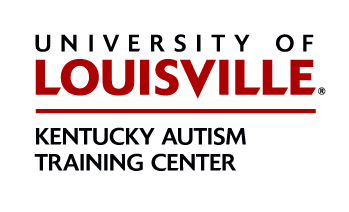 August 15, 2017Dear Friends:On behalf of the Kentucky Autism Training Center (KATC) Advisory Board, University of Louisville’s College of Education and Human Development, and KATC’s staff, I am proud to present to you this copy of the KATC’s 2016-2017 Annual Report, our 20th year of service to the autism community of Kentucky.  Since the establishment of the KATC in 1996 by the Kentucky General Assembly, the number of individuals identified with autism spectrum disorders (ASD) has increased significantly.  The most recent prevalence rate of ASD from the Center for Disease Control is 1 in 68 individuals.  The need for integrated and systemic supports and services in all regions of the Commonwealth is great.   This report represents a summary of our work in the areas of information dissemination, training, coaching and various other supports.  Each section provides an overview of the services, support provided in each area, and information regarding our collaborative partners. In addition, it is important to note the many hours KATC staff spend providing resources and supports via telephone calls, virtual consultations, committee meetings, community awareness events, and resource fairs.  Establishing and maintaining collaborative partnerships with professionals and related agencies has proven to be productive in moving KATC toward that initial vision created by parents and the Legislature pursuant to 13 KAR 2:080 in 1996. On behalf of the KATC Advisory Board and the KATC staff of 7, I would like to thank the many individuals and agencies that provide their support for the work of KATC. 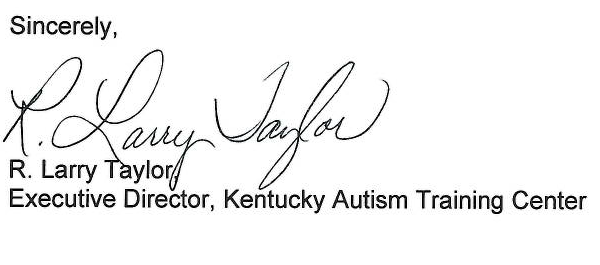 The mission of the Kentucky Autism Training Center (KATC) is to strengthen Kentucky’s systems of support for persons affected by autism by bridging research to practice and by providing training and resources to families and professionals. KATC is committed to improving the quality of life for those affected by ASD.MissionThe mission of the Kentucky Autism Training Center (KATC) is to strengthen our state's systems of support for persons affected by autism by bridging research to practice and by providing training and resources to families and professionals. KATC is committed to improving the quality of life for those affected by ASD.HistoryThe KATC is a university-based program with a legislative mandate, 13 KAR 2:080 State Autism Training Center, to enhance outcomes for all Kentuckians with ASD. KATC strives to “bridge the research to practice gap” by leveraging resources, building sustainable collaborative relationships, and “scaling-up” the use of evidence-based practices in all regions of Kentucky.In 1996, the Kentucky General Assembly established the Kentucky Autism Training Center to serve as a statewide resource for families and educators. KATC is housed at the University of Louisville’s College of Education and Human Development. For over 11 years the KATC has supported individuals with autism spectrum disorder (ASD) by providing hands-on training for educators in the classroom, hosting workshops for families, and conducting professional development sessions.KATC has worked toward its goals to strength the network of technical assistance and professional development, leverage resources, enhance supports and build collaborative relationships.Advisory BoardThe KATC has an Advisory Board that advises the Director in matters of policy, staffing, and operation. Board members are committed to the growth of the Kentucky Autism Training Center as it strives towards its mission to enhance supports for persons with autism by providing information, training and technical assistance to families and service providers across Kentucky. The composition of the board consists of parents (50%), professionals (40%) and lay members (10%) from across the Commonwealth, as outlined in KRS 164.9811(2). Board members are actively involved in the development of collaborative relationships. Members also provide input and expertise in the development, implementation and evaluation of services provided by the KATC. Unless restricted by their employment, members will assist the KATC to procure funding, in addition to state general funds, to accomplish its mission.Current Advisory Board MembersMike Armstrong, Professional, Executive Director of the Kentucky School Boards AssociationMeagan Brannon, Parent, Bracken CountyPaula Goff, Professional, State Coordinator, Part CRhonda Hedges, Professional, Principal, Jefferson County SchoolsGretta Hylton, Professional, Director, Division of Learning Services Office of Next-Generation Learners Kentucky Department of EducationDr. Nancy Lovett, Professional, Director, Calloway County Early Childhood Regional Training CenterJennifer Ouderkirk, Parent, Fleming CountyRobert Pennington, Professional, Assistant Professor, Special Education, College of Education and Human Development, University of LouisvilleMindy Pfau, Parent, Carter CountyMaureen Schell, Parent, Jefferson CountyKellie D. Scott, Professional, Program Evaluator, Office of Vocational RehabilitationTerri Srinivasan, Parent, Mason CountyDr. Elizabeth Sternberg, Professional, Pediatrician, Gilbert Graves ClinicNorma Thomas, Parent, Vice Co-Chair, Jefferson CountyMelissa Young, Professional, Senior Fellow, Council on Postsecondary EducationDiane Zero, Parent, Oldham CountyEx-Officio Board MembersLinda Collins, Parent, Letcher CountyNat McKay, Parent, Oldham CountyLaurie Spezzano, Parent, Oldham County Dr. Peter Tanguay, Professional, Retired Pediatric PsychiatristR. Larry Taylor, Professional, Executive Director, Kentucky Autism Training CenterKATC Strategic FocusKATC Roles Inform the systems of support for education, early childhood, mental health, and employmentBuild regional capacityFacilitate networkEmpower families to access the resourcesDevelopment of documents, videos, and other evidence-based informationDevelop evidence-based models and practices for families, teachers, and schoolsCollaborate with the Kentucky Department of Education to develop training and technical assistance for schools and school districtKATC BeliefsAll people with ASD have value, can contribute and are unique.All people with ASD and their families deserve access to seamless systems of multidisciplinary support across the lifespan.Communities need to be prepared to embrace all individuals with autism.Support and services should be person-centered.Early diagnosis, followed by early intervention, can improve outcomes.Professionals need support and resources in order to sustain evidence-based practices and master new skills.Fidelity of evidence-based practice is the basis of effective service delivery across communities.Comprehensive planning and data based decisions are essential for continuous improvement of the processes and outcomes of our work.Attracting professionals to the field of ASD is important to the sustainability of services.Changing political and social environments will continue to demand flexibility and creativity.When we educate individuals with ASD, we aim for personal independence and social responsibility.KATC Strategic Goals Goal 1: KATC will create, grow, and maintain relationships with service systems and providers that serve individuals with ASD and their familiesUse technology to promote KATC, distribute informational materials, and communicate with families and professionals.Increase communication with educational leaders in Kentucky and report findings to diverse audiences.Develop relationships with early interventions service providers to promote early identification, diagnostics and the use of appropriate & evidence practices.Develop relationship with mental health service system and providers to promote the use of appropriate & evidence practices.Develop relationship with adult service system and providers to promote the use of appropriate & evidence practices.Develop relationships with established family groups and disseminate information to "underserved" populations.Goal 2: KATC will develop materials and supports consistent with evidence-based practices for families, educators, and service providersUtilize technology to disseminate information to families and professionals.Develop resources, planning processes and communication mechanisms for educators.Provide basic information about resources, supports, services and evidence-based practices to families and professionals.Provide religions communities with basic information about building supportive environments for families affected by autism and empower support groups to develop relationships with religious communities.Goal 3: KATC will provide direct training consistent with evidence-based practices to families, educators, and service providers across the commonwealth of KentuckyProvide web-based content regarding evidence-based practice.Provide information regarding evidence based practices, data collection, coaching and program planning for educators, early interventionists, professionals supporting adults and family members.Strategies to implement strategic plan.Purposefully integrate self-advocates and families into network, program, and resource planning.Use a variety of technology-based delivery and communication systems to connect with families and professionals.Strategies to Guide the Work of the KATCPurposefully integrate self-advocates and families into network, program, and resource planning.Use a variety of technology-based delivery and communication systems to connect with families and professionals. Promote the development of seamless systems of individual and family support in early intervention, mental health, education, and employment.Extend the regional capacity development approach to early intervention, mental health, and employment.Target general and special educators and administrators with information and resources about ASD. Support all school professionals in their efforts to provide students with ASD access to all school environments and the general education curriculum.Establish and conduct collaborative activities with University partners.Collaborate and coordinate with the Kentucky Advisory Council on Autism member2016-2017 KATC ActivitiesInformation DisseminationWebsite:  40,954 visits-http://louisville.edu/education/kyautismtraining/Newsletter:  Quarterly electronic distribution to 7,478 Subscribers (.15% increase over last year)This year KATC's newsletters discussed topics such as Choosing a Behavior Analyst, ASD and Schools, Autism Forces Parents to Adapt, ASD Support Groups, Peer Support Network, and Safety to name a few. The newsletter also disseminated information about training opportunities provided by KATC and autism education programs offered throughout the state. Twitter:  269 followers (5% increase since last year)KATC joined Twitter in June 2012 and as of June 30, 2017 we have 269 followers.Facebook:  2,773 “likes” (4.23% increase since last year)KATC utilizes Facebook to communicate with the autism community in Kentucky to share resources, community events, and to advertise KATC trainings.  As of June 30, 2017, the KATC has 2,773 “likes”.YouTube Channel:  33,285 views (83.40% increase over last year), 484 Subscribers, (77.37% increase over last year, and 322,868 minutes watched (147% increase over last year) KATC’s recorded webinars are archived online on youtube.com.  Currently, 73 webinars are archived. Amanda L. King Resource Library:  Unique collection.  Statewide distributionThe Amanda L. King Resource Library is a collection of materials on topics such as ASD, disability, education, transition, parenting, and child development. These materials are available for checkout at no cost to families and professionals across the Commonwealth of Kentucky. Kentucky Autism Service and Supports Directory: 519 Providers listedThe goal of the KATC’s Autism Service and Supports Directory is to increase information about community resources available to individuals with autism and their families. Users can search by age, county, service, and region. KYAUTISM LISTSERV:  348 members The KYAUTISM Listserv is hosted by the Kentucky Autism Training Center. The purpose of the KATC listserv is to share information, services, resources, and training opportunities in a positive and respectful way.  Promoting Early Identification:  Affiliation with Centers for Disease Control and Prevention’s (CDC) National Center on Birth Defects and Developmental Disabilities (NCBDDD), public awareness campaign “Learn the Signs-Act Early”, Facebook page website, and print materials.  Statewide distribution has been provided through collaboration with myriad of child and family service programs.Office of Vocational Rehabilitation:  KATC staff conducted a learning conference with 10 Office of Vocational Rehabilitation Counselors to identify services and supports available for individuals with autism. Office of Autism: KATC’s Executive Director is a Governor-appointed member on the Kentucky Advisory Council on Autism.  Additionally, KATC staff are active participants in each of the Council’s three subcommittees: Early Childhood, School-Age, and Adolescent/Adult.  The KATC has been awarded proposals by the Council to bring the Hanen Centre’s More Than Words Workshop to the Commonwealth and assisted with planning, presenting, and facilitating the Parent Support Learning Collaborative and the Western Kentucky Parent Summit.TrainingParent SummitKATC collaborated with the Kentucky Office of Autism, Western Kentucky Educational Cooperative, and Calloway County Early Childhood Regional Training Center to provide a Parent Summit that was attending by 69 parents at Murray State University in March of 2017.  Participants came from 17 counties in Kentucky. Ray Chumbler, IV, an individual with autism and graduate of Murray State University, provided the Keynote Speech entitled, “Support for Success: What Others Need to Know and Do to Support Individuals with Autism to Achieve Their Goals”. In addition, 9 informational sessions on a variety of topics pertaining to individuals with autism and their families were provided.Technical SupportKATC Field Training Coordinators (FTC) provided direct ongoing consultation to 145 individuals and or their families related to service agencies, i.e. schools, First Steps, Preschool, and Postsecondary support agencies. When individuals with autism and or their parents call, email, or are referred by the University of Louisville Autism Clinic clinical staff and other clinical professionals, the FTC provides technical assistance in accessing supports and resolving challenges. The goal of this service is to train individuals with autism and their families learn how to better navigate the many complex systems of support available. Kentucky Head Start Conference and Kentucky Early Childhood ConferenceKATC personnel provided training at the annual Kentucky Head Start Conference and various Head Start locations. Kentucky Council for Exceptional Children (CEC) ConferenceKATC partnered with the KY CEC to provide training at the annual CEC Conference that was attended by more than 1,100 participants. KATC’s Executive Director was a collaborative partner in this conference, KATC staff conducted multiple sessions attended by teachers, school administrators, and others throughout Kentucky. KATC staff organized and facilitated a college fair specifically designed for students with disabilities.  Kentucky Autism Initiative in Treatment, Training, and Research (KAITTR)Diagnostic clinics have been provided in collaboration with the Commission for Children for Special Health Care Needs (CCSHCN) and physicians from the University of Louisville Autism Center (ULAC) in 5 regions in Kentucky.  The team typically consists of a developmental pediatrician, child psychiatrist, and a neurologist who work in conjunction with the CCSHCN staff.  KATC provided initial and on-going training for CCSHCN staff at these clinics. KATC Field Training Coordinators partner with the ULAC physicians and CCSHCN staff to support the families by identifying resources and services to address their specific needs, especially related to the child’s school programming.  More than 250 patients have benefits from these regionally-based collaborative services through June 30, 2017.   Support Group Presentations and SupportKATC Field Training Coordinators presented on a variety of topics when requested by Parent Support Groups for children with autism in various regions of Kentucky.  Resource information and technical assistance was provided to other support groups as requested.Collaborative Advocacy: Special Education Law in Practice ConferenceFebruary 2017, the 2nd conference was conducted through a partnership between UL’s College of Education/KATC and the Brandies School of Law.  Participants included parents of individuals with disabilities, attorneys, educators, disability advocates, and professionals in related fields. Presenters for the conference included attorneys, university faculty members, educators, administrators from local school districts, and personnel from the Kentucky Department of Education. The goals of the conference were to provide accurate information and resources pertaining to disability law and to promote the concept of preventing disputes and litigation by resolving conflict at the lowest administrative level whenever possible. Regional WorkshopsKATC staff conducted 2 Regional Workshops in 2 locations for 73 attendees from 23 counties in Kentucky.  The topics presented Autism Spectrum Disorders for Early Childhood Professionals and Autism Spectrum Disorders and the Implementation of Evidence-Based Practices, were identified as the areas of greatest need by parents and professionals.  Support Access and Opportunity to the ArtsKATC partners with StageOne, Actors Theatre, and Bluegrass Opera to provide input regarding Sensory Friendly Performances that support individuals and their family ability to access the arts.  In addition, a Mini-Grant was awarded to KATC from VSA Kentucky, a member of the Affiliate Network, a program of the John F. Kennedy Center for the Performing Arts.  KATC partnered with the University of Louisville Autism Center (ULAC) to identify youth to participate in Hip-Hop dance lessons.  Occupational therapy evaluations were performed to assess the motor, social and leisure skills of the participants prior to session 1 and again following session 7.  The chosen leisure activity of dance, particularly hip hop, was individually identified as a preferred interest which created a motivation for attendance, learning, and socialization among the participants. Within the group structure, evidence based interventions for individuals with ASD were implemented.  These interventions included:  visual supports, visual schedule, environmental supports, self-monitoring, use of the natural environment, shaping/chaining, positive reinforcement, fading, and video modeling.  The results indicated marked improvements in motor and social skills.  Parents reported increases in confidence, motivation, and a sense of belonging for their youth.  This opportunity also increased the instructor’s knowledge and skills to better instruct individuals with autism, thereby promoting access and opportunity for individuals with autism. At the same time, occupational therapists, who provide therapeutic services to individuals with autism, were afforded the opportunity to conduct research to inform their profession.  Autims Diagnostic Observation Schedule, 2nd Edition (ADOS-2)The Autism Diagnostic Observation Schedule, Second Edition (ADOS-2) is a semi-structured, standardized measure of communication, social interaction, play/imagination, and restricted and/or repetitive behaviors published by Western Psychological Services. The ADOS-2 is often referred to as the “gold standard” measure of observational assessment for autism spectrum disorder. Individuals who can administer the ADOS-2 are clinical and school psychologists, psychiatrists, developmental pediatrician, occupational therapists, and speech pathologists that have prior education, training, and experience in conducting individually administered test batteries and, training by an independent trainer or the test publisher is required.KATC has contracted with a clinical psychologist who is endorsed by the ADOS-2 publishing company to provide training to Kentucky professionals from clinical and school-based settings in the administration of this test.  KATC’s goal of this activity is to increase the skills and confidence of evaluators in to identify and help in developing high quality programs for individuals with autism.  KATC offers this training regionally to increase access to the training at a reduced cost for participants to attend.  In July 2016, this training was offered the western part of the state in Hopkinsville at the James Bruce Convention Center. In May 2017, this training was offered again in the eastern part of the state in Morehead at the Morehead Conventioin Center.Statewide Trainings for Parents and ProfessionalProvided by KATC Field Training CoordinatorsCoaching and SupportBuilding Statewide Capacity for Educators to Improve Outcomes for Learners with ASD:  Partnership with Kentucky Department of Education, Special Education Cooperatives and Local School DistrictsASD Partnership Training SitesKATC works in collaboration with the Kentucky Department of Education’s (KDE) nine Special Educational Cooperatives at all levels of operation. Cooperatives have the capacity to create and sustain change at the local level and this collaboration is essential to develop and sustain a network of professional learning, training, and coaching to educators. Building upon this relationship, KATC initiated a collaborative workgroup in 2008 to develop a proposal and was subsequently awarded a partnership with the National Professional Development Center on Autism Spectrum Disorders. The National Professional Development Center on Autism Spectrum Disorders (NPDCA on ASD), funded by the U.S. Department of Education, Office of Special Education Programs is a multi-university program that began on July 1, 2007. The center is located at three universities: The University of North Carolina, the University of Wisconsin, and the University of California. NPDC on ASD provided professional development and technical assistance to help Kentucky promote implementation of evidence-based practices for early identification, intervention and education for children and youth with ASD. These practices should produce the best possible outcomes for families and students with ASD, spanning the age range from infancy to early adulthood (21 years). In addition, the NPDC helped Kentucky establish a problem-solving process to develop model sites demonstrating evidence-based practices for ASD and in evaluating and measuring child, family, practitioner and system-level outcomes.  The purposes of the project that began in Kentucky in January 2009 were to:Increase the number of highly qualified personnel (particularly teachers and practitioners) serving children and youth with ASD in KentuckyEstablish a sustainable system of professional development in evidence-based practices in ASDProvide technical assistance support for early childhood practitioners, educational leaders, teachers and school-based personnelEstablish training site where pre-service and in-service professionals can observe the implementation of evidence-based practicesDuring 2016-2017 school year, KATC collaborated with 8 special educational cooperatives to provide intensive training and technical assistance for 1 district team and 40 school teams. School and district personnel participate in comprehensive training regarding the implementation of evidence-based practices to teach students with autism.  Many more schools apply than KATC has the capacity to serve.  KATC Field Training Coordinators (FTC) are assigned to the schools within a specific region, provide the comprehensive trainings, visit each classroom a minimum of 1 time monthly, and provide ongoing technical assistance to the school staffEvidence-Based Practices: The FoundationWhile many interventions for autism exist, only some have been shown to be effective through scientific research. Interventions that researchers have shown to be effective are called evidence-based practices. Several groups have sought to identify evidence-based practices for autism treatment (National Professional Development Center on Autism-NPDC on ASD, National Autism Center-NAC), The groups’ findings overlap significantly and the KATC draws on interventions identified across organizations. One group, the NPDC on ASD, uses rigorous criteria to determine whether a practice is evidence-based. Currently, the Center has identified 27 evidence-based practices. Please note that every identified practice is not necessarily appropriate for every learner. Practices are most effective when carefully matched to a learner’s specific needs and characteristics. To date, the NPDC on ASD has identified 27 practices that meet the above criteria for evidence-based practices for children and youth with autism spectrum disorders. They continue to review the literature for practices that meet their definition. This list was updated by the NPDC in 2014 from 24 evidence-based practices to 27. The practices areAntecedent-Based Interventions (ABI)Cognitive Behavioral InterventionDifferential ReinforcementDiscrete Trial TrainingExerciseExtinctionFunctional Behavior AssessmentFunctional Communication TrainingModelingNaturalistic InterventionParent-Implemented InterventionsPeer-Mediated Instruction and InterventionPicture Exchange Communication System (PECS)Pivotal Response TrainingPromptingReinforcementResponse Interruption/RedirectionScriptingSelf-ManagementSocial NarrativesSpeech Generating Devices/VOCAStructured Play GroupTask AnalysisTechnology-aided InstructionTime DelayVideo ModelingVisual SupportsOverview of Training Site Process: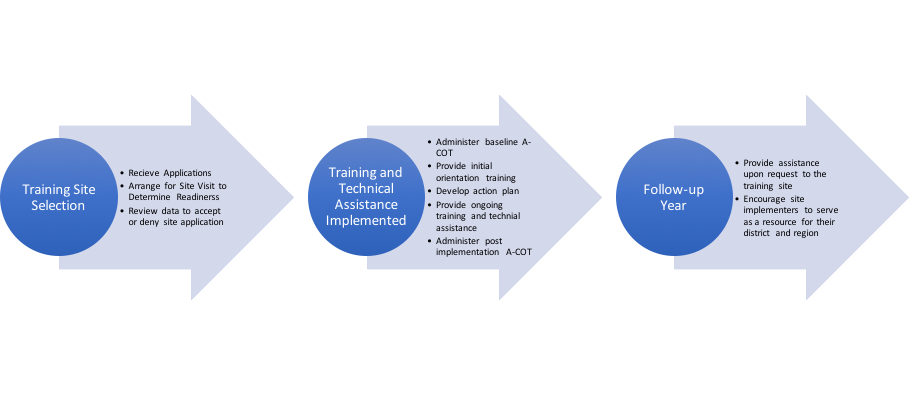 Tools developed by the KATC to facilitate technical assistance process for training sites.Autism and Low-Incidence Classroom Observation Tool (ALCOT)The Autism Classroom Observation Tool (A-COT) was created by the KATC, under the direction of Dr. Robert Pennington,  prior to the 2011-2012 school year and updated in 2012-2013 to include the assessment of general education settings.  This tool has since undergone revision and in now entitled, Autism and Low-Incidence Observation Tool .  The tool is used to gather program information during the first site visit through direct observation, record review, and interview.  The checklist will be completed by KATC staff and discussed with teams at the beginning and end of the school year. The information gathered will help training site teams to collectively determine program goals to target during the year.   Autism and Low-Incidence Classroom Observation Tool Self-Assessment (ALCOT-SA)This version of the ALCOT is completed by the school team during the summer training and will reflect their perspective of their strengths and challenges.  This completed tool will be used in connection with the completed ALCOT to determine program goals and guide professional growth throughout the year. After this year of training and technical assistance, the ALCOT is re-administered to determine progress as compared to the baseline data.  Special Education CooperativesCentral Kentucky Educational Cooperative (CKEC)Green River Regional Educational Cooperative (GRREC)Jefferson County Exceptional Child Education Services (JCPS)Kentucky Educational Development Corporation (KEDC)Kentucky Valley Educational Cooperative (KVEC)Northern Kentucky Cooperative for Educational Services (NKECS)  Ohio Valley Educational CooperativeSoutheast/Southcentral Education Cooperative (SESC)West Kentucky Educational Cooperative (WKEC)2016-17 KATC Support to Schools Implementing ASD Partnership Training SitesPrior the start of the school year, teams participating in the problem-solving process participated in a specialized Summer Institute to orient the teams to the process and evidence-based practices. Autism CadreIn partnership with Kentucky Department of Education and 9 special educational cooperatives, training and coaching in evidenced-based practices for individuals with autism are trained for local school personnel.  Special education cooperatives customize the trainings based on the needs of the school personnel in their respective regions.  These trainings are an ongoing follow-up and support to the 164 State school districts in the 9 special education cooperatives that training more than 681 professionals at the inception of this initiative.In spring of 2009 the Kentucky Department of Education (KDE) and the Kentucky Autism Training Center (KATC) partnered to establish a statewide autism cadre of approximately 681 members to forward the following goals:Provide ongoing training to district level staff on evidence-based practices for students with ASD so that they could provide training at the district level.Establish networks of support between professionals from different districts and special education cooperative regions.Establish local problem-solving teams at the district level across Kentucky.PartnershipKentucky is divided into 9 special education cooperative regions. Complex needs consultants provide technical assistance in each region. KATC works with the complex needs consultants to drive the ASD cadre; the consultants already met several times a year to drive other state initiatives (e.g., alternative assessment, new teacher training). At the district level, representatives from 95% of local districts were identified by the director of special education based on an application process developed by KDE. Participants were selected based on their ability to translate cadre training material back to the local district. Cadre members represent a myriad of roles within a school district: Speech Language Pathologists, Occupational Therapists, General Education Teachers, Special Education Teachers, Directors of Special Educations, Early Childhood Diagnosticians, Psychologists, Autism Specialists, Consultants, and Pre-school Teachers.ProcessKATC develops quarterly training materials to be given to the special education co-op consultants. Consultants were grouped into super clusters, containing three to four co-op regions. Super clusters met to clarify content and share resources for training; in some instances, consultants provided cross cooperative trainings.  KATC attended these meetings in-person or via Skype to clarify training materials upon request. After review of the materials the cooperative consultants delivered a 6-hour training to the district level professionals. Participants received 4 trainings each year for a total of 24 hours of professional development.ContentKATC developed quarterly training materials (e.g. PowerPoint, group activities, video examples). Topics included: Applied Behavior Analysis, Generalization, Communication. Complex needs consultants were able to add supplementary materials but were asked not to change the KATC slides to maintain the integrity of the training materials.     Session		                  	ContentFeedback from Cadre Members The knowledge, expertise, and positive attitude from trainers on ASD strategies and interventions are so useful.  The WKSEC staff was excellent in modeling problem solving strategies, especially for student communication training and teaching of replacement behaviors.The materials and trainings help me better serve the autism population in my classroomI am so impressed with the knowledge of the trainers! I have learned so much!District HighlightsSeveral districts have reported that cadre members have conducted trainings at the local district level.  Districts have reported developing local problem-solving teams and using cadre members to address district challenges associated with meeting the needs of students with ASD.  Superintendents report that training they once had to secure from outside their district has been replaced by their own district personnel learning the skills they need to better support the needs of their students with ASD. KATC StaffR. Larry Taylor, Executive Director  Michelle Antle, Field Training CoordinatorHeidi Cooley-Cook, Family Field Training Coordinator Laura Ferguson, Field Training Coordinator Diandre Glover-Thomas, M.A., Program Coordinator Kim Howard, Field Training Coordinator,Mike Miller, Field Training CoordinatorKATC 2016 – 2017 Expenditures*Expenditures exceeded the annual allocation of $119,500.  Carryover funds in the amount of $43,358.57 from the previous year allocation were expended..**Contractual services for nonemployees to perform training services were secured from Operating Expenses instead   of Salary.  Training DateTopicWhereTrainerJuly 2016Cognitive Behavior InterventionsChristian County Schools, KYMichelle AntleJuly 2016Early Recognition of Autism Ready Kids Conference, Louisville, KYMichelle AntleJuly 2016Cognitive Behavior InterventionsKY STEP Mental Health ProfessionalsMichelle AntleJuly 2016ASD Initial Training Site TrainingGreen River Regional Educational Cooperative Michelle AntleJuly 2016Introduction to Autism and Classroom StrategiesHart County Schools, KYMichelle AntleJuly 2016ASD Initial Training Site TrainingChristian County Schools, KYMichelle AntleJuly 2016Cognitive Behavioral Interventions for Para- educatorsCampbell County Schools, KYMichelle AntleJuly 2016ASD Initial Training Site TrainingCalloway County Schools, KYMichelle AntleJuly 2016Autism and Behavior in the Home and CommunityARC of Kentucky Family Support Coalition Resource Fair, Paducah, KYHeidi Cooley-CookJuly 2016Autism and Behavior in the Home and CommunityARC of Kentucky Family Support Coalition Resource Fair, Owensboro, KYHeidi Cooley-CookJuly 2016ABC’s of ASD: From Diagnosis to Resources in KYReading Kids Conference, Louisville, KYHeidi Cooley-CookJuly 2016Applied Behavior Analysis in the ClassroomChristian County Schools, Hopkinsville, KYLaura FergusonJuly 2016Autism and SupportsBlack Mountain Elementary School, Harlan County, KYLaura FergusonJuly 2016Evidence-based Practices for Individuals with AutismReading Kids Conference, Louisville, KYLaura FergusonJuly 2016Behavior Supports for Early ChildhoodBell-Whitley County Head Start, Pineville, KYLaura FergusonJuly 2016Training Site ProcessCasey, Clay, and McCreary County Schools, KYLaura FergusonJuly 2016Systematic Instruction ProceduresOhio Valley Educational Cooperative Summer Institute, Shelbyville, KYLaura FergusonJuly 2016Applied Behavior Analysis in the ClassroomOhio Valley Educational Cooperative Summer Institute, Shelbyville, KYLaura FergusonJuly 2016Impacting Kentucky SchoolsKY Association for Behavior Analyst Regional Meeting, Covington, KYLaura FergusonJuly 2016Social and Communication Instruction for Individuals with AutismBardstown Independent Schools, Bardstown, KYLaura FergusonJuly 2016Training Site ProcessJessamine County Schools, Nicholasville, KYLaura FergusonJuly 2016Training Site ProcessShelby and Spencer County Schools, Shelbyville, KYLaura FergusonJuly 2016Meeting Sensory Needs of Young LearnersReading Kids Conference, Louisville, KYKim HowardJuly 2016Autism Orientation Training for Training SitesKentucky Educational Development Corporation, Ashland, KYKim HowardJuly 2016Autism Orientation Training for Training SitesKentucky Valley Educational Cooperative, Hazard, KYKim HowardJuly 2016Problem-Solving for Children with AutismKentucky Educational Development Corporation, Ashland, KYKim HowardJuly 2016Successful InclusionKentucky Valley Educational Cooperative Summer Institute, Hazard, KYKim HowardJuly 2016Meeting Sensory NeedsKentucky Valley Educational Cooperative Summer Institute, Hazard, KYKim HowardJuly 2016Problem-Solving Puberty for Children with AutismKentucky Valley Educational Cooperative Summer Institute, Hazard, KYKim HowardJuly 2016Addressing Challenging BehaviorKentucky Valley Educational Cooperative Summer Institute, Hazard, KYKim HowardJuly 2016Addressing Challenging BehaviorFrankfort Independent Schools, Frankfort, KYKim HowardAugust 2016Initial Training Site TrainingAdair County Schools, Bowling Green, KYMichelle AntleAugust 2016Initial Training Site TrainingAllen County Schools, Bowling Green, KYMichelle AntleAugust 2016Initial Training Site TrainingClinton County Schools, Albany, KYMichelle AntleAugust 2016Cognitive Behavior Intervention in the General Classroom SettingCaldwell County Schools, KYMichelle AntleAugust 2016Introduction to AutismChrist the King School, Hopkins County, KYMichelle AntleAugust 2016Classroom Strategies for Working with Students with AutismChristian County Schools, Hopkinsville, KYMichelle AntleAugust 2016Introduction to Autism and Recognizing Early Signs of AutismFrankfort Head Start Program, Frankfort, KYMichelle AntleAugust 2016Introduction to Autism and Classroom StrategiesOlmstead Elementary School, Logan County, KYMichelle AntleAugust 2016Introduction to Autism and Classroom StrategiesWarren County Schools, Bowling Green, KYMichelle AntleAugust 2016 Functional Behavior AssessmentHancock County Schools, KYMichelle AntleAugust 2016Applied Behavior Analysis in the Classroom Elliot County Schools Teacher Institute, Sandy Hook, KYKim HowardAugust 2016Meeting Social and Communication Needs of Learners with AutismElliot County Schools Teacher Institute, Sandy Hook, KYKim HowardAugust 2016Training Site ProcessOldham County Schools, Goshen, KYLaura FergusonAugust 2016Addressing Challenging BehaviorsNorthern Kentucky Educational Cooperative, Covington, KYLaura FergusonAugust 2016Supporting Individuals with Autism in the General Education ClassroomNorthern Kentucky Educational Cooperative, Covington, KY Laura FergusonAugust 2016 Challenging BehaviorKenton County Schools, Erlanger, KYLaura FergusonAugust 2016Working with Individuals with Autism in the General Education SettingKenton County Schools, Erlanger, KYLaura FergusonAugust 2016Behavior ManagementBullitt County Schools, Shepherdsville, KYLaura FergusonSeptember 2016IEP Training for Families of Newly Identified ChildrenAutism/Asperger Parent Support Group, Bowling Green, KYMichelle AntleSeptember 2016Behavior Intervention PlansHancock County Schools, KYMichelle AntleSeptember 2016Visual Supports for Individuals with AutismGreen River Regional Educational Cooperative ASD Cadre, Bowling Green, KYMichelle AntleSeptember 2016Cognitive Behavior Interventions in the ClassroomKentucky Valley Educational Cooperative, Hazard, KYMichelle AntleSeptember 2016Autism 101, Adapted and Inclusive RecreationLouisville Metro Parks, Louisville, KYHeidi Cooley-CookSeptember 2016Behavioral Resources for Children with Autism7th Annual Northeast Alliance Conference of Teachers (Audiology, Nursing, First Steps, and Head Start), Ashland, KYKim HowardOctober 2016Consultation for Students with ASDKentucky Association for Psychology in the Schools Conference, Louisville, KYMichelle AntleOctober 2016Cognitive Behavior Interventions in the ClassroomKentucky Association for Psychology in the Schools Conference, Louisville, KYMichelle AntleOctober 2016Autism 101 for Case ManagersWellCare, Jamestown, KYHeidi Cooley-CookOctober 2016Autism and Early ChildhoodCampbellsville University, Elizabethtown, KY Laura FergusonOctober 2016Applied Behavior Analysis in the ClassroomCorbin Community Center, Corbin, KYLaura FergusonOctober 2016Autism and Early ChildhoodKATC Regional Workshop, Northeast Community Church, Lexington, KYLaura Ferguson & Mike MillerOctober 2016Communication and Behavioral Supports for School-Age Children with AutismKentucky Education Development Corporation, Ashland, KYKim HowardNovember 2016Introduction to Autism for ParentsAdair County Schools, KYMichelle AntleNovember 2016Fitting the Puzzle Together: Active Problem-Solving/Intervention Planning for Students with ASDWestern Kentucky Educational Cooperative, Murray, KYMichelle AntleNovember 2016Trauma Informed Care for Students with ASDFranklin Elementary School, Simpson County Schools, KYMichelle AntleNovember 2016Feeding InterventionKentucky Annual Council for Exceptional Children Conference, Louisville, KYMichelle AntleNovember 2016Cognitive Behavior InterventionKentucky Annual Council for Exceptional Children Conference, Louisville, KYMichelle AntleNovember 2016Autism Medical Diagnosis and Educational EligibilityKentucky Annual Council for Exceptional Children Conference, Louisville, KYMichelle AntleNovember 2016ABCs of ASD: From Diagnosis to TreatmentKentucky Annual Council for Exceptional Children Conference, Louisville, KYHeidi Cooley-Cook & Mike MillerNovember 2016Post-Secondary Options for Individuals with Autism (Panel Discussion)Kentucky Annual Council for Exceptional Children Conference, Louisville, KYHeidi Cooley-CookNovember 2016Understanding the VB MAPPKentucky Valley Educational Cooperative, Prestonsburg, KYLaura FergusonNovember 2016Understanding AutismMcNabb Middle School, Montgomery County Schools, Mt. Sterling, KYLaura FergusonNovember 2016 Systematic Instruction for Students with AutismKentucky Annual Council for Exceptional Children Conference, Louisville, KYLaura FergusonNovember 2016Supporting Behavior, Communication and Sensory Needs for Young Children with AutismEarly Learning Center, Monticello, KYKim HowardNovember 2016Supporting Behavior, Communication and Sensory Needs for Young Children with AutismBevins Elementary School, Pike County Schools, Sidney, KYKim HowardNovember 2016Meeting Sensory Needs at SchoolKentucky Annual Council for Exceptional Children Conference, Louisville, KYKim HowardDecember 2016Introduction to Applied Behavior AnalysisAutism Training Site, Graves County Schools, KYMichelle AntleDecember 2016Diagnosis to Intervention for the Preschool ClassroomMcCracken County Preschool, McCracken County Schools, Paducah, KYMichelle AntleDecember 2016How to Teach Social Skills to My Child with AutismGlasgow Autism Parent Support Group, Glasgow, KYMichelle AntleDecember 2016Understanding Applied Behavior AnalysisFranklin County Schools Principals, Frankfort, KYLaura FergusonJanuary 2017Teaching Social Skills to Young Adults with AutismHabilitation Information Vocation & Education, Inc., Glasgow Autism Parent Support Group, Glasgow, KYMichelle AntleJanuary 2016Autism and First Responders (Group 1)Davis County and Owensboro Fire DepartmentsHeidi Cooley-Cook & Chad GreathouseJanuary 2016Autism and First Responders (Group 2)Davis County and Owensboro Fire DepartmentsHeidi Cooley-Cook & Chad GreathouseJanuary 2016Autism and First Responders (Group 3)Davis County and Owensboro Fire DepartmentsHeidi Cooley-Cook & Chad GreathouseJanuary 2017Applied Behavior Analysis in the ClassroomMadison County Schools, Richmond, KYLaura FergusonJanuary 2017Understanding Autism and Strategies for Bus DriversMcCreary County Schools Bus Driver Training, Whitley City, KYLaura FergusonJanuary 2017Behavior Management and AutismBluegrass Oakwood Staff, Somerset, KYLaura FergusonJanuary 2017Visual Supports for Students with AutismMcNabb Middle School, Montgomery County Schools, Mt. Sterling, KYLaura FergusonFebruary 2017Support Groups: What can they offer me?Western Kentucky University’s Coffee Hour, Clinical Complex, Bowling Green, KYMichelle AntleFebruary 2017Autism Cadre for GRRECGreen River Regional Cooperative, Bowling Green, KYMichelle AntleFebruary 2017Post-Secondary Options for Individuals with AutismKentucky School Counselor Conference, Lexington, KYHeidi Cooley-CookFebruary 2017ABCs of ASDKentucky School Counselor Conference, Lexington, KYHeidi Cooley-Cook February 2017 Movement Strategies for Individuals with AutismMcNabb Middle School, Montgomery County Schools, Mt. Sterling, KYLaura FergusonFebruary 2017Systematic Instruction Strategies for Individuals with AutismGreen River Regional Cooperative Cadre, Bowling Green, KYLaura FergusonFebruary 2017Instructional Practices for Children with AutismKentucky Education Development Corporation, Ashland, KYKim HowardFebruary 2017Steps to Meet Basic Requirements of IDEA and the Purpose Behind ThemSpecial Education Law and Collaborative Advocacy, Brandies School of Law, University of Louisville, Louisville, KYLarry TaylorMarch 2017Autism Assessment and InterventionGreen River Regional Cooperative School Psychologist Cadre, Bowling Green, KYMichelle AntleMarch 2017Teaching Social Skills to Students with AutismGreen River Regional Educational Cooperative ASD CadreMichelle AntleMarch 2017Teaching Social Skills to Students with AutismHart of Autism Support Group, Hart County, KYMichelle AntleMarch 2017Evidence-Based Interventions for HomeWest Kentucky Parent Summit, Murray, KYMichelle AntleMarch 2017Post-Secondary Education OptionsWest Kentucky Parent Summit, Murray, KYHeidi Cooley-Cook & Mike MillerMarch 2017Post-Secondary OptionsSummit Academy, Louisville, KYHeidi Cooley-CookMarch 2017Autism and Early ChildhoodCampbellsville University Early Children Preservice Class, Louisville, KYLaura FergusonMarch 2017 What is Applied Behavior Analysis?SNAPS Family Support Group, Hopkinsville, KYLaura FergusonMarch 2017Applied Behavior Analysis and Behavior in the HomeWest Kentucky Parent Summit, Murray, KYLaura FergusonMarch 2017Practices for Early Childhood for Students with AutismNorth Park Elementary School, Hardin County Schools, Radcliff, KYLaura FergusonMarch 2017Behavior AssessmentsNorthern Kentucky Educational Cooperative, Cold Springs, KYLaura Ferguson & Kim WeberMarch 2017 Understanding AutismShelby County Schools, Shelbyville, KYLaura FergusonMarch 2017 Applied Behavior Analysis in the ClassroomKentucky Education Development Corporation, Lexington, KYLaura FergusonMarch 2017Teachers of Students with Moderate to Severe Disabilities Best PracticesFleming County Schools, Fleming, KYKim HowardMarch 2017Behavioral Strategies for ParentsARC Conference, Louisville, KYKim HowardMarch 2017Meeting Adult Behavioral and Communication NeedsHazard, KYKim HowardMarch 2017Accessing Resources for Young Adults with AutismMagnetic North Support Group, Oldham County School’s Art Center, Crestwood, KYMike MillerMarch 2017Special Education Law: Implications for Medical ProfessionalPediatric Grand Rounds, Norton Health Care, Louisville, KYLarry Taylor & Laura RothsteinMarch 2017Collaborative AdvocacyWest Kentucky Parent Summit, Murray, KYLarry TaylorApril 2017IEP, ASD, SDI: What Do These Letters Mean for My Child?Glasgow Autism Support Group Parent Panel, Glasgow, KYMichelle AntleApril 2017Understanding Autism Spectrum Disorders and Evidence-Based Practices for Mental Health ProvidersKATC Regional Workshop, Bowling Green, KYMichelle Antle & Heidi Cooley-CookApril 2017Autism and First RespondersBowling Green Fire Department, Bowling Green, KYHeidi Cooley-Cook & Chad GreathouseApril 2017Autism and First RespondersEdgewood Fire Department, Edgewood, KYHeidi Cooley-Cook & Chad GreathouseApril 2017Reinforcement is the KeyFirst Steps Conference, Lexington, KYLaura FergusonApril 2017Applied Behavior Analysis in the HomeBrandenburg Elementary School, Meade County Schools, Brandenburg, KYLaura FergusonApril 2017Early Childhood and Autism: Understanding the Signs and Methods to Support FamiliesInfant Toddler Conference, Paintsville, KYKim HowardApril 2017Behavioral Interventions for Young Children with AutismEarly Childhood Mini-Conference, Maysville, KYKim HowardApril 2017Problem-Solving Social SkillsKentucky Education Development Corporation Autism Cadre, Ashland, KYKim HowardMay 2017Initial Training Site Training and District Planning Team Problem-SolvingCalloway County Board of Education, Calloway County, KYMichelle AntleMay 2017Autism and First RespondersHarrison County Search and Rescue, Cynthiana, KYHeidi Cooley-Cook & Chad GreathouseMay 2017Teaching Social Skills to Children with AutismSNAPS Parent Support Group, Christian County, KYMichelle AntleMay 2017 Autism in the HomeSimpson County Parents, Simpson County, KYMichelle AntleMay 2017Autism and First RespondersSearch and Rescue, Louisville, KYHeidi Cooley-Cook & Chad GreathouseMay 2017 Autism and the ArtsStageOne Family Theatre, Louisville, KYHeidi Cooley-CookMay 2017 Classroom Setup for Individuals with AutismCarroll County Middle School, Carroll County Schools, Carrollton, KYLaura FergusonMay 2017Resources for Families Affected by AutismParents Support Group, Carroll County Schools, Carrollton, KYMike MillerJune 2017Teaching Social Skills to Students in the General Education ClassroomCCBD Behavior Institute, Louisville, KYMichelle AntleJune 2017Autism in the CommunitySchool Resource Officers Richmond, KYMichelle AntleJune 2017Early Recognition of Autism Spectrum DisordersEarly Childhood Institute, Louisville, KYMichelle AntleJune 2017Autism 101 and Resource in KentuckyUniversity of Louisville Special Education Preservice Class, Louisville, KYHeidi Cooley-CookJune 2017Autism 101Systems of Care Conference, Lexington, KYHeidi Cooley-CookJune 2017Medical Diagnosis vs Educational EligibilityKYACA Family Navigator Training, Jamestown, KYHeidi Cooley-CookJune 2017 From Red Flags to Intervention and the Steps In-BetweenEarly Childhood Institute, Louisville, KYHeidi Cooley-Cook & Mike MillerJune 2017Autism-Services, Resources, and MoreEarly Childhood Institute, Louisville, KYHeidi Cooley-Cook & Mike MillerJune 2017Changing the Community in 10 Minutes: Autism Friendly Business InitiativeEarly Childhood Institute, Louisville, KYHeidi Cooley-Cook & Molly DubuqueJune 2017Using Reinforcement Strategies to Increase ComplianceCentral Kentucky Educational Cooperative, Lexington, KYLaura FergusonJune 2017Autism and BullyingCCBD Behavior Institute, Louisville, KYLaura FergusonJune 2017What is Applied Behavior Analysis?System of Care Conference, Lexington, KYLaura FergusonJune 2017 The Five “wh’s” of Functional Communication TrainingCentral Kentucky Educational Cooperative, Lexington, KYLaura FergusonJune 2017Communication is the KeyEarly Childhood Conference, Louisville, KYLaura FergusonJune 2017Behavior Intervention Plans and Functional Behavioral AnalysisKentucky Education Development Corporation Autism Cadre, Ashland, KYKim HowardJune 2017Questions Teachers AskEarly Childhood Institute, Louisville, KYKim HowardJune 2017Medical Diagnosis of Autism and Educational Eligibility of AutismKentucky Systems of Care Conference, Lexington, KYLarry TaylorSchoolDistrictCoop RegionBardstown Elementary SchoolBardstown Independent CKECBardstown Middle SchoolBardstown Independent CKECMcNabb Middle SchoolMontgomery CountyCKECMontgomery Intermediate SchoolMontgomery County CKECAdair County Primary SchoolAdair CountyGRRECAllen County Intermediate SchoolAllen CountyGRRECBarren County District TeamBarren CountyGRRECNorth Park Elementary SchoolHardin CountyGRRECOlmstead Elementary School Logan CountyGRRECStevenson Elementary School  Russellville IndependentGRRECPlano Elementary School  Warren County GRRECClinton Early Childhood CenterClinton CountyGRRECAlbany Elementary SchoolClinton CountyGRRECNorth Hancock Elementary School Hancock CountyGRRECFlemingsburg Elementary School Fleming CountyKEDCFlemingsburg High SchoolFleming CountyKEDCBotts Elementary School Menifee CountyKEDCMenifee Elementary SchoolMenifee CountyKEDCBetsy Lane Elementary School Floyd CountyKVECMullins Elementary School Pike CountyKVECBevins Elementary School Pike CountyKVECValley Elementary Pike CountyKVECMillard SchoolPike CountyKVECPhelps Elementary SchoolPike CountyKVECPike Central High SchoolPike CountyKVECElkhorn City Elementary School  Pike CountyKVECCarroll County Child Development Ctr.Carroll CountyOVECKathryn Winn Primary School  Carroll CountyOVECKenwood Station Elementary School Oldham CountyOVECCenterfield Elementary School  Oldham CountyOVECHarmony Elementary School Oldham County OVECSouthside Elementary School Shelby County OVECSpencer County PreschoolSpencer County OVECLiberty Elementary School Casey CountySESCBig Creek Elementary School Clay County SESCBlack Mountain Elementary School Harlan CountySESCWhitley City Elementary School McCreary CountySESCCaldwell Middle School Caldwell County WKECEast Calloway Elementary School Calloway County WKECPembroke Elementary School Christian County WKECGraves Central Elementary School Graves CountyWKECModule 1Project Overview, ASD characteristicsProject Overview, ASD characteristicsModule 2Module 2Functional Behavior Assessment and Preference AssessmentFunctional Behavior Assessment and Preference AssessmentModule 3Module 3Behavioral InterventionBehavioral InterventionModule 4Module 4Systematic Instruction 1Systematic Instruction 1Module 5Module 5Systematic Instruction 2Systematic Instruction 2Module 6Module 6Communication Instruction 1Communication Instruction 1Module 7Module 7Communication Instruction 2Communication Instruction 2Module 8Module 8Asperger Syndrome, Intro to Problem SolvingAsperger Syndrome, Intro to Problem SolvingModule 9Module 9Social SkillsSocial SkillsModule 10 Module 10 Environmental ArrangementEnvironmental ArrangementModule 11 Module 11 Social Skills Part IISocial Skills Part IIModule 12 Module 12 Coaching and Problem SolvingCoaching and Problem SolvingEXPENSESGeneral FundsRevenueGiftCPEKDEYTD TOTALSalary$141,493.37 $5,730.22 $0.00 $130,040.36 $78,562.35 $355,826.30 Benefits$45,457.35 $1,697.66 $0.00 $30,971.30 $21,052.58 $99,178.89 Operating            Expenses$15,526.79 $11,425.68 $66.86 $1,289.01 **$211,323.04 $239,631.38 Travel$0.00 $0.00 $0.00 $557.90 $27,918.32 $28,476.22 F&A$0.00 $481.00 $0.00 $0.00 $27,108.50 $27,589.50 TOTAL EXPENSES$202,477.51 $19,334.56 $66.86 *$162,858.57 $365,964.79 $750,702.29 